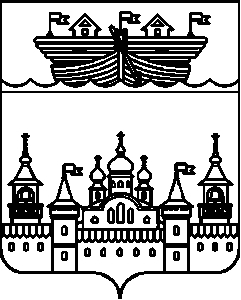 АДМИНИСТРАЦИЯ ГЛУХОВСКОГО СЕЛЬСОВЕТАВОСКРЕСЕНСКОГО МУНИЦИПАЛЬНОГО РАЙОНАНИЖЕГОРОДСКОЙ ОБЛАСТИПОСТАНОВЛЕНИЕ 28 ноября 2016 года										№  151Об утверждении цены и нормативов затрат, которые непосредственно связаны с выращиванием деревьев и кустарников, а также уходом за ними до возраста уничтоженных или поврежденных	В соответствии со ст. 13 Федерального закона от 10.01.2002 № 7-ФЗ «Об охране окружающей среды», п. 2 ст. 261 «Гражданского кодекса Российской Федерации (часть 1)» от 30.11.1994 № 51-ФЗ с п. 13 Методики начисления размера вреда, причиненного лесам, в том числе лесным насаждениям или не отнесенным к лесным насаждениям деревьям, кустарникам и лианам вследствие нарушения лесного законодательства, приложение № 3 к Постановлению Правительства Российской Федерации от 8 мая 2007 г. № 273 «Об исчислении размера вреда, причиненного лесам вследствие нарушения лесного законодательства», ст. 3.3 Федерального закона от 25.10.2001 № 137-ФЗ  «О введении в дествие Земельного кодекса Российской Федерации», администрация Глуховского сельсовета постановляет:	1.Установить следующие цены и нормативы затрат, которые непосредственно связаны с выращиванием деревьев и кустарников, а также с уходом за ними до возраста уничтоженных или поврежденных, которые произрастают на землях, находящихся в муниципальной собственности, а так же на земельных участках, государственная собственность на которые не разграничена (Приложение № 1, 2 и 3)	Норматив для исчисления установлен, исходя из экологической ценности категории земель произрастания, для деревьев в кубическом объеме дерева в метрах и диаметра ствола дерева на высоте 1,3 метра (для хвойных пород до 12 см и более, для лиственных пород до 16 см и более), для кустарников за каждый уничтоженный или поврежденный экземпляр.	2. Контроль за исполнением настоящего постановления оставляю за собой.	3. Настоящее постановление вступает в силу со дня его официального опубликования в средствах массовой информации (информационно-телекоммуникационной сети Интернет) на официальном сайте администрации Воскресенского муниципального района.Глава администрации Глуховского сельсовета				И.Ю.ДубоваПриложение № 1Деревья хвойных породПриложение №2Деревья лиственных породПриложение № 3КустарникиПородаЦена (руб) за кубометр деревьев хвойных пород с диаметром ствола 12 см и болееЦена (руб) за кубометр деревьев хвойных пород не достигших диаметра ствола 12 смДеревья, заготовка древесины которых не допускается112009800Сосна 28001900Лиственница 22001500Ель, пихта25001700ПородаЦена (руб) за кубометр деревьев лиственных пород с диаметром ствола 16 см и болееЦена (руб) за кубометр деревьев лиственных пород не достигших диаметра ствола 16 смДеревья, заготовка древесины которых не допускается112009800Дуб, ясень, клен83005800Береза1400980Ольха черная, граб,ильм,липа800600Осина, ольха белая, тополь300200иные200150Цена (руб) за каждый куст хвойных и лиственных породКустарники, заготовка древесины которых не допускается550Иные 400